Bilişim Teknolojileri Tezsiz Yüksek Lisans Programı 2018-2019 Bahar Yarıyılı Final Programıİnşaat Mühendisliği Tezli Yüksek Lisans Programı 2018-2019 Bahar Yarıyılı Final ProgramıMimarlık Tezli Yüksek Lisans Programı 2018-2019 Bahar Yarıyılı Final ProgramıT.C.TOROS ÜNİVERSİTESİFEN BİLİMLERİ ENSTİTÜSÜ2018-2019 Bahar Yarıyılı
Final ProgramıDers kodu Ders adı Öğretim üyesi    Kredisi Günü, Saati ve YeriIT501Bilgisayar BecerileriDr.Öğr. Üyesi Mehmet Ali AKTAŞ3 0 318:00/20:00 - B107
20 Mayıs 2019 PazartesiIT562Evrimsel Hesaplama ve ProgramlamaDr.Öğr. Üyesi Omid SHARIFI3 0 318:00/20:00 - B107
21 Mayıs 2019 SalıIT508Biyometrik SistemlerDr.Öğr. Üyesi Maryam ESKANDARI3 0 318:00/20:00 - B10722 Mayıs 2019 ÇarşambaIT564Uygulamalı Grafik ve Tanıtma TeknikleriDr.Öğr. Üyesi Mehmet Ali AKTAŞ3 0 318:00/20:50 - B107
23 Mayıs 2019 PerşembeIT522Yazılım Mühendisliği Dr.Öğr. Üyesi Mehmet Ali AKTAŞ3 0 318:00/20:00 - B107
24 Mayıs 2019 CumaIT591 PROJEProje danışmanları-14 Haziran 2019 Cuma
(Proje Teslimi İçin Son Tarih)Ders kodu Ders adı Öğretim üyesi    Kredisi Günü, Saati ve YeriFIM650Baraj GeotekniğiProf.Dr. Aziz ERTUNÇ3 0 318:00/20:00 - B106
20 Mayıs 2019 PazartesiFIM651Tünel GeotekniğiProf.Dr. Aziz ERTUNÇ3 0 318:00/20:00 - B106
21 Mayıs 2019 SalıFIM639Yol Drenaj SistemleriProf.Dr. Mehmet ÇAKIROĞLU3 0 318:00/20:00 - B106
22 Mayıs 2019 ÇarşambaFIM638Tünel TeknolojisiProf.Dr. Mehmet ÇAKIROĞLU3 0 318:00/20:00 - B106
23 Mayıs 2019 PerşembeFIM645 Havaalanı Mühendisliğine GirişProf.Dr. Mehmet ÇAKIROĞLU3 0 318:00/20:00 - B106
24 Mayıs 2019 CumaFım598Seminer--14 Haziran 2019 Cuma(Seminer Teslimi İçin Son Tarih)Ders kodu Ders adı Öğretim üyesi    Kredisi Günü, Saati ve YeriMIM529Mimarlıkta Matematik ModellemeProf.Dr. Necati ŞEN3 0 317.00/20.00 - B103
20 Mayıs 2019 PazartesiMIM555Ekoloji ve Kent İlişkisiDr.Ögr. Üyesi Fikret OKUTUCU3 0 320.00/23.00 - B10320 Mayıs 2019 PazartesiMIM502Bilimsel Araştırma Teknikleri ve EtikDr.Ögr. Üyesi Ayşen C.BENLİ3 0 317:00/20:00 - B108
21 Mayıs 2019 SalıMIM552Çağdaş MimarlıkDr.Ögr. Üyesi Ayşen C.BENLİ3 0 320:00/23:00 - B108
21 Mayıs 2019 SalıMIM556Kentsel Mekân Kimliği ve Peyzaj Mimarlığı Dr.Ögr. Üyesi Burçin KUTSAL 3 0 317:00/20:00 - B103
22 Mayıs 2019 ÇarşambaMIM559Mimari EstetikDr.Ögr. Üyesi Ayşen C.BENLİ3 0 320:00/23:00 - B103
22 Mayıs 2019 Çarşamba MIM592Yönlendirilmiş Çalışmalar IIProf.Dr. Erkin ERTEN3 0 317:00/20:00 - B103
23 Mayıs 2019 PerşembeMIM504Binalarda Nemlenme ŞekilleriProf.Dr. Erkin ERTEN3 0 320:00/23:00 - B103
23 Mayıs 2019 PerşembeMIM501Lisansüstü StüdyosuProf.Dr. Erkin ERTEN3 0 317:00/20:00 - B103
24 Mayıs 2019 CumaFım598Seminer--14 Haziran 2019 Cuma(Seminer Teslimi İçin Son Tarih)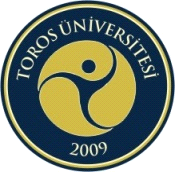 